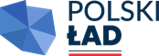 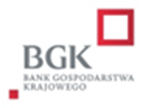 Załącznik nr 8				…..........................................										miejscowość, dataOświadczenie o braku  podstaw do wykluczeniaWykonawca:….....................................................…....................................................……………………………………Nazwa WykonawcyNa potrzeby postępowania zakupowego na przeprowadzenie prac konserwatorskich  i restauratorskich przy zabytku wpisanym do rejestru zabytków polegających na „Konserwacji ołtarza głównego w kościele  p.w. Św. Walentego w Wielichowie”niniejszym:oświadczam, że nie zachodzą w stosunku do mnie przesłanki wykluczenia z postępowania na podstawie art. 7 ust. 1 pkt 1-3 ustawy z dnia 13 kwietnia 2022 r., o szczególnych rozwiązaniach w zakresie przeciwdziałania wspieraniu agresji na Ukrainę oraz służących ochronie bezpieczeństwa narodowego (Dz. U. z 2023 r., poz. 129).  								….............................................								pieczęć oraz czytelny podpis 